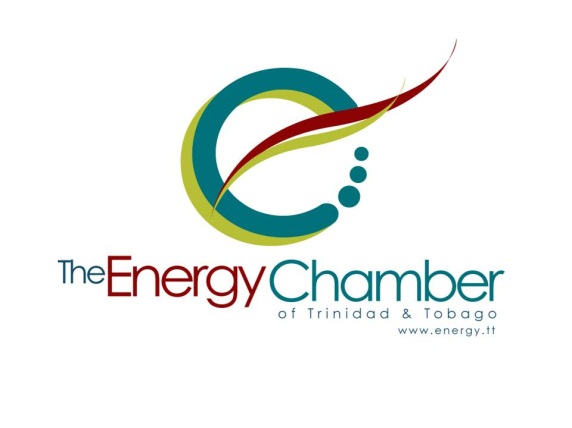 Energy Chamber of Trinidad & Tobago Upstream Supply Chain ForumHilton Trinidad Conference CentreParticipants (invitation only): STOW certified companies for offshore or those undergoing recertification.Supply chain and planning staff of operator companiesObjectives: To provide local service companies with sufficient information to assist in forward planning to take advantage of opportunities.Agenda:8:30am to 9:00amRegistration and Breakfast Opening Ceremony  9:00am- 9:15amEugene Tiah, Chairman of the Energy Chamber – Welcome remarks9:15am- 9: 30amDr Thackwray Driver, President of the Energy Chamber- Context and objectivesUpcoming activity presentations9:30am – 10:00amRoshni Moosai, Production and Performance Manager, BP10:00am - 10:30amGordon Eversley, Principal, Category Management,  BHP10:30am- 11:00amBrian Baptiste, Manager Project Coordination, EOG Resources11:00am- 11:50amOperators’ staff stationed in different corners of the room and service companies will have the opportunity to talk one to one with members of the supply chain/ planning team.11:50am- 12:00pmClosing plenary/ Q and A- moderated by the President of the Energy Chamber12:00pm- 1:30pmLunch and networking